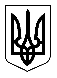 УкраїнаМЕНСЬКА МІСЬКА РАДАЧернігівська область(шоста сесія восьмого скликання)ПРОЄКТ РІШЕННЯ31 травня 2021 року	№ ___Про внесення змін до Переліку адміністративних послуг, які надаються через відділ «Центр надання адміністративних послуг», затвердження Переліку адміністративних послуг, які надаються через ВРМ відділу «Центр надання адміністративних послуг»  та затвердження інформаційних і технологічних карток, які надаються через відділ «Центр надання адміністративних послуг»Відповідно до Закону України «Про адміністративні послуги», статті 26 Закону України «Про місцеве самоврядування в Україні», Положенням про відділ «Центр надання адміністративних послуг» Менської міської ради, затвердженим рішення Менської міської ради від 29 вересня 2020 року №442 «Про утворення Центру надання адміністративних послуг Менської міської ради, затвердження Положення про нього, зміни до структури та загальної чисельності апарату Менської міської ради та її виконавчих органів», враховуючи рішення 2 сесії Менської міської ради 8 скликання від 30.12.2020 р. №162 «Про затвердження структури та загальної чисельності апарату Менської міської ради та її виконавчих органів» та з метою забезпечення якісного надання адміністративних послуг через відділ «Центр надання адміністративних послуг» Менської міської ради, Менська міська рада ВИРІШИЛА:Внести зміни до Переліку адміністративних послуг, які надаються через відділ «Центр надання адміністративних послуг» Менської міської ради, визначеного рішенням 36-ої сесії міської ради № 22 від 05.03.2014 р., виклавши його у новій редакції – додаток 1 (додається).Затвердити Перелік адміністративних послуг, які надаються через віддалені робочі місця адміністраторів відділу «Центр надання адміністративних послуг» Менської міської ради – додаток 2 (додається).Затвердити інформаційні та технологічні картки окремих адміністративних послуг Менської міської ради, які надаються відділом «Центр надання адміністративних послуг» Менської міської ради, в новій редакції згідно додатку 3 до даного рішення  (додається).Затвердити інформаційні та технологічні картки окремих адміністративних послуг Менської міської ради, які надаються через відділ «Центр надання адміністративних послуг» Менської міської ради,  згідно додатку 4 до даного рішення (додається).Відділу цифрових трансформацій та комунікації Менської міської ради (В.О.Кордаш) оприлюднити  рішення на офіційному  веб-сайті  міської  ради.Контроль за виконанням цього рішення покласти на першого заступника міського голови О.Л.Неберу.Міський голова								Г.А.Примаков